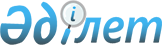 О внесении изменений и дополнений в решение районного маслихата от 15 декабря 2017 года № 175 "Об утверждении Темирского районного бюджета на 2018–2020 годы"
					
			С истёкшим сроком
			
			
		
					Решение маслихата Темирского района Актюбинской области от 2 марта 2018 года № 190. Зарегистрировано Управлением юстиции Темирского района Актюбинской области 26 марта 2018 года № 3-10-177. Прекращено действие в связи с истечением срока
      В соответствии с пунктом 2 статьи 9, пунктом 5 статьи 104 и пунктом 4 статьи 106 Кодекса Республики Казахстан от 4 декабря 2008 года "Бюджетный кодекс Республики Казахстан", подпунктом 1) пункта 1 статьи 6 Закона Республики Казахстан от 23 января 2001 года "О местном государственном управлении и самоуправлении в Республике Казахстан" Темирский районный маслихат РЕШИЛ:
      1. Внести в решение Темирского районного маслихата от 15 декабря 2017 года № 175 "Об утверждении Темирского районного бюджета на 2018 - 2020 годы" (зарегистрированное в реестре государственной регистрации нормативных правовых актов № 5783, опубликованное 11 января 2018 года в газете "Темір" и 18 января 2018 года в Эталонном контрольном банке нормативных правовых актов Республики Казахстан) следующие изменения и дополнения:
      в пункте 1:
      в подпункте 1):
      доходы цифры "5 066 856" заменить цифрами "5 120 071", в том числе по:
      налоговым поступлениям цифры "3 282 642" заменить цифрами "3 297 322";
      поступлениям трансфертов цифры "829 214" заменить цифрами "1 797 749";
      в подпункте 2):
      затраты цифры "5 066 856" заменить цифрами "5 142 032,1";
      в подпункте 5):
      дефицит бюджета цифры "– 26 971" заменить цифрами "– 48 932,1";
      в подпункте 6):
      финансирование дефицита бюджета цифры "26 971" заменить цифрами "48 932,1";
      в пункте 6:
      в третьем абзаце:
      цифры "162 105" заменить цифрами "165 545";
      в пятом абзаце:
      цифры "50 655" заменить цифрами "52 655";
      в шестом абзаце:
      цифры "29 033" заменить цифрами "32 473";
      в пункте 10:
      в пятом абзаце:
      цифры "13 500" заменить цифрами "19 335";
      и дополнить абзацем следующего содержания:
      на организацию пожарных постов по тушению степных пожаров, а также пожаров в населенных пунктах – 4500 тысяч тенге;
      на общеобразовательное обучение – 5600 тысяч тенге;
      на функционирование системы водоснабжения и водоотведения – 5600 тысяч тенге;
      в пункте 11:
      в четвертом абзаце:
      цифры "53 898" заменить цифрами "70 898".
      2. Приложение 1 к указанному решению изложить в новой редакции согласно приложению к настоящему решению.
      3. Государственному учреждению "Аппарат Темирского районного маслихата" в установленном законодательством порядке обеспечить:
      1) государственную регистрацию настоящего решения в Управлении юстиции Темирского района;
      2) направление настоящего решения на официальное опубликование в Эталонном контрольном банке нормативных правовых актов Республики Казахстан;
      3) размещение настоящего решения на интернет – ресурсе Темирского районного маслихата.
      4. Настоящее решение вводится в действие с 1 января 2018 года. Темирский районный бюджет на 2018 год
					© 2012. РГП на ПХВ «Институт законодательства и правовой информации Республики Казахстан» Министерства юстиции Республики Казахстан
				
      Председатель сессии Темирского районного маслихата
Б. АБДЫГАЛИ
Секретарь Темирского районного маслихата
Б. ИЗБАСОВ
Приложение 1
к решению районного маслихата
от 2 марта 2018 года № 190
Приложение 1
к решению районного маслихата
от 15 декабря 2017 года № 175

Категория
Категория
Категория
Категория
Сумма (тысяч тенге)
Класс
Класс
Класс
Сумма (тысяч тенге)
Подкласс
Подкласс
Сумма (тысяч тенге)
Наименование
Сумма (тысяч тенге)
I. Доходы
5120071
1
Налоговые поступления
3297322
1
01
Подоходный налог
270600
1
01
2
Индивидуальный подоходный налог
270600
1
03
Социальный налог
154452
1
03
1
Социальный налог
154452
1
04
Hалоги на собственность
2837706
1
04
1
Hалоги на имущество
2828122
1
04
4
Hалог на транспортные средства
5931
1
04
5
Единый земельный налог
3653
1
05
Внутренние налоги на товары, работы и услуги
29062
1
05
2
Акцизы
1800
1
05
3
Поступления за использование природных и других ресурсов
17500
1
05
4
Сборы за ведение предпринимательской и профессиональной деятельности
9500
5
Фиксированный налог
262
1
08
Обязательные платежи, взимаемые за совершение юридически значимых действий и (или) выдачу документов уполномоченными на то государственными органами или должностными лицами
5502
1
08
1
Государственная пошлина
5502
2
Неналоговые поступления
10000
2
06
Прочие неналоговые поступления
10000
2
06
1
Прочие неналоговые поступления
10000
3
Поступления от продажи основного капитала
15000
3
03
Продажа земли и нематериальных активов
15000
3
03
1
Продажа земли
15000
4
Поступления трансфертов 
1797749
4
02
Трансферты из вышестоящих органов государственного управления
1797749
4
02
2
Трансферты из областного бюджета
1797749
Функциональная группа
Функциональная группа
Функциональная группа
Функциональная группа
Функциональная группа
Сумма (тысяч тенге)
Функциональная подгруппа
Функциональная подгруппа
Функциональная подгруппа
Функциональная подгруппа
Сумма (тысяч тенге)
Администратор БП
Администратор БП
Администратор БП
Сумма (тысяч тенге)
Программа
Программа
Сумма (тысяч тенге)
Наименование
Сумма (тысяч тенге)
II. Затраты
5142032,1
01
Государственные услуги общего характера
290019,6
1
Представительные, исполнительные и другие органы, выполняющие общие функции государственного управления
241016
1
01
112
Аппарат маслихата района (города областного значения)
22141
001
Услуги по обеспечению деятельности маслихата района (города областного значения)
21541
003
Капитальные расходы государственного органа
600
1
01
122
Аппарат акима района (города областного значения)
123601
1
01
122
001
Услуги по обеспечению деятельности акима района (города областного значения)
99257
003
Капитальные расходы государственного органа
24344
1
01
123
Аппарат акима района в городе, города районного значения, поселка, села, сельского округа
95274
1
01
123
001
Услуги по обеспечению деятельности акима района в городе, города районного значения, поселка, села, сельского округа
93649
022
Капитальные расходы государственного органа
1625
1
2
Финансовая деятельность
19727
452
Отдел финансов района (города областного значения)
19727
001
Услуги по реализации государственной политики в области исполнения бюджета и управления коммунальной собственностью района (города областного значения)
19072
010
Приватизация, управление коммунальным имуществом, постприватизационная деятельность и регулирование споров, связанных с этим
525
018
Капитальные расходы государственного органа
130
5
Планирование и статистическая деятельность
16585
453
Отдел экономики и бюджетного планирования района (города областного значения)
16585
001
Услуги по реализации государственной политики в области формирования и развития экономической политики, системы государственного планирования
16081
004
Капитальные расходы государственного органа
504
9
Прочие государственные услуги общего характера
12691,6
458
Отдел жилищно-коммунального хозяйства, пассажирского транспорта и автомобильных дорог района (города областного значения)
12691,6
001
Услуги по реализации государственной политики на местном уровне в области жилищно-коммунального хозяйства, пассажирского транспорта и автомобильных дорог 
12691,6
02
Оборона
14111
2
1
Военные нужды
3592
2
01
122
Аппарат акима района (города областного значения)
3592
2
01
122
005
Мероприятия в рамках исполнения всеобщей воинской обязанности
3592
2
2
Организация работ по чрезвычайным ситуациям
10519
2
02
122
Аппарат акима района (города областного значения)
10519
2
12
006
Предупреждение и ликвидация чрезвычайных ситуаций масштаба района (города областного значения)
9520
007
Мероприятия по профилактике и тушению степных пожаров районного (городского) масштаба, а также пожаров в населенных пунктах, в которых не созданы органы государственной противопожарной службы
999
04
Образование
2921188
4
1
Дошкольное воспитание и обучение
67504
4
01
464
Отдел образования района (города областного значения)
67504
4
009
Обеспечение деятельности организаций дошкольного воспитания и обучения 
14029
040
Реализация государственного образовательного заказа в дошкольных организациях образования
53475
4
2
Начальное, основное среднее и общее среднее образование
2582126
457
Отдел культуры, развития языков, физической культуры и спорта района (города областного значения)
73995
017
Дополнительное образование для детей и юношества по спорту
73995
4
464
Отдел образования района (города областного значения)
2508131
4
003
Общеобразовательное обучение
2405036
4
006
Дополнительное образование для детей 
103095
9
Прочие услуги в области образования
271558
464
Отдел образования района (города областного значения)
271558
001
Услуги по реализации государственной политики на местном уровне в области образования 
13932
004
Информатизация системы образования в государственных учреждениях образования района (города областного значения)
4139
005
Приобретение и доставка учебников, учебно-методических комплексов для государственных учреждений образования района (города областного значения)
92245
007
Проведение школьных олимпиад, внешкольных мероприятий и конкурсов районного (городского) масштаба
3200
015
Ежемесячные выплаты денежных средств опекунам (попечителям) на содержание ребенка-сироты (детей-сирот), и ребенка (детей), оставшегося без попечения родителей 
7306
023
Методическая работа
20678
067
Капитальные расходы подведомственных государственных учреждений и организаций
47222
113
Целевые текущие трансферты из местных бюджетов
82836
06
Социальная помощь и социальное обеспечение
412938
1
Социальное обеспечение
101371
451
Отдел занятости и социальных программ района (города областного значения)
94300
005
Государственная адресная социальная помощь
94300
464
Отдел образования района (города областного значения)
7071
030
Содержание ребенка (детей), переданного патронатным воспитателям
7071
6
2
Социальная помощь
285132
6
02
451
Отдел занятости и социальных программ района (города областного значения)
285132
6
02
451
002
Программа занятости
157541
6
02
451
004
Оказание социальной помощи на приобретение топлива специалистам здравоохранения, образования, социального обеспечения, культуры, спорта и ветеринарии в сельской местности в соответствии с законодательством Республики Казахстан
14000
6
02
451
006
Оказание жилищной помощи
1500
6
02
451
007
Социальная помощь отдельным категориям нуждающихся граждан по решениям местных представительных органов
63085
6
02
451
017
Обеспечение нуждающихся инвалидов обязательными гигиеническими средствами и предоставление услуг специалистами жестового языка, индивидуальными помощниками в соответствии с индивидуальной программой реабилитации инвалида
17979
6
02
464
023
Обеспечение деятельности центров занятости 
31027
6
9
Прочие услуги в области социальной помощи и социального обеспечения
26435
6
09
451
Отдел занятости и социальных программ района (города областного значения)
26435
6
09
451
001
Услуги по реализации государственной политики на местном уровне в области обеспечения занятости и реализации социальных программ для населения
23832
011
Оплата услуг по зачислению, выплате и доставке пособий и других социальных выплат
2053
021
Капитальные расходы государственного органа
550
07
Жилищно-коммунальное хозяйство
442627
7
1
Жилищное хозяйство
93296
466
Отдел архитектуры, градостроительства и строительства района (города областного значения)
93296
003
Проектирование и (или) строительство, реконструкция жилья коммунального жилищного фонда
58210
004
Проектирование, развитие и (или) обустройство инженерно-коммуникационной инфраструктуры
35086
7
2
Коммунальное хозяйство
349331
7
03
458
Отдел жилищно-коммунального хозяйства, пассажирского транспорта и автомобильных дорог района (города областного значения)
349331
012
Функционирование системы водоснабжения и водоотведения
24092
026
Организация эксплуатации тепловых сетей, находящихся в коммунальной собственности районов (городов областного значения)
18751
058
Развитие системы водоснабжения и водоотведения в сельских населенных пунктах
306488
08
Культура, спорт, туризм и информационное пространство
279288,4
1
Деятельность в области культуры
151079
457
Отдел культуры, развития языков, физической культуры и спорта района (города областного значения)
151079
003
Поддержка культурно-досуговой работы
151079
2
Спорт
7841
457
Отдел культуры, развития языков, физической культуры и спорта района (города областного значения)
4841
009
Проведение спортивных соревнований на районном (города областного значения) уровне
2480
010
Подготовка и участие членов сборных команд района (города областного значения) по различным видам спорта на областных спортивных соревнованиях
2361
466
Отдел архитектуры, градостроительства и строительства района (города областного значения)
3000
008
Развитие объектов спорта
3000
3
Информационное пространство
60694
456
Отдел внутренней политики района (города областного значения)
6000
002
Услуги по проведению государственной информационной политики
6000
457
Отдел культуры, развития языков, физической культуры и спорта района (города областного значения)
54694
006
Функционирование районных (городских) библиотек
54644
007
Развитие государственного языка и других языков народа Казахстана
50
9
Прочие услуги по организации культуры, спорта, туризма и информационного пространства
59674,4
456
Отдел внутренней политики района (города областного значения)
35493,4
001
Услуги по реализации государственной политики на местном уровне в области информации, укрепления государственности и формирования социального оптимизма граждан
19079
003
Реализация мероприятий в сфере молодежной политики
16179,4
032
Капитальные расходы подведомственных государственных учреждений и организаций
235
457
Отдел культуры, развития языков, физической культуры и спорта района (города областного значения)
24181
001
Услуги по реализации государственной политики на местном уровне в области культуры, развития языков, физической культуры и спорта
18981
014
Капитальные расходы государственного органа
300
032
Капитальные расходы подведомственных государственных учреждений и организаций
4900
10
Сельское, водное, лесное, рыбное хозяйство, особо охраняемые природные территории, охрана окружающей среды и животного мира, земельные отношения
136928
1
Сельское хозяйство
102944
462
Отдел сельского хозяйства района (города областного значения)
16932
001
Услуги по реализации государственной политики на местном уровне в сфере сельского хозяйства 
14932
006
Капитальные расходы государственного органа
2000
473
Отдел ветеринарии района (города областного значения)
86012
001
Услуги по реализации государственной политики на местном уровне в сфере ветеринарии
10012
003
Капитальные расходы государственного органа
200
006
Организация санитарного убоя больных животных
1700
008
Возмещение владельцам стоимости изымаемых и уничтожаемых больных животных, продуктов и сырья животного происхождения
10000
010
Проведение мероприятий по идентификации сельскохозяйственных животных
1100
011
Проведение противоэпизоотических мероприятий
63000
6
Земельные отношения
13324
463
Отдел земельных отношений района (города областного значения)
13324
001
Услуги по реализации государственной политики в области регулирования земельных отношений на территории района (города областного значения)
11144
003
Земельно-хозяйственное устройство населенных пунктов
1800
007
Капитальные расходы государственного органа
380
9
Прочие услуги в области сельского, водного, лесного, рыбного хозяйства, охраны окружающей среды и земельных отношений
20660
453
Отдел экономики и бюджетного планирования района (города областного значения)
20660
099
Реализация мер по оказанию социальной поддержки специалистов
20660
11
Промышленность, архитектурная, градостроительная и строительная деятельность
11830
2
Архитектурная, градостроительная и строительная деятельность
11830
466
Отдел архитектуры, градостроительства и строительства района (города областного значения)
11830
001
Услуги по реализации государственной политики в области строительства, улучшения архитектурного облика городов, районов и населенных пунктов области и обеспечению рационального и эффективного градостроительного освоения территории района (города областного значения)
11730
015
Капитальные расходы государственного органа
100
12
Транспорт и коммуникации
110556,6
1
Автомобильный транспорт
110556,6
458
Отдел жилищно-коммунального хозяйства, пассажирского транспорта и автомобильных дорог района (города областного значения)
110556,6
022
Развитие транспортной инфраструктуры
7143
023
Обеспечение функционирования автомобильных дорог
10235
045
Капитальный и средний ремонт автомобильных дорог районного значения и улиц населенных пунктов
93178,6
13
Прочие
37691
3
Поддержка предпринимательской деятельности и защита конкуренции
10629
469
Отдел предпринимательства района (города областного значения)
10629
001
Услуги по реализации государственной политики на местном уровне в области развития предпринимательства 
9184
003
Поддержка предпринимательской деятельности
1245
004
Капитальные расходы государственного органа
200
9
Прочие
27062
123
Аппарат акима района в городе, города районного значения, поселка, села, сельского округа
5362
040
Реализация мер по содействию экономическому развитию регионов в рамках Программы развития регионов до 2020 года
5362
452
Отдел финансов района (города областного значения)
21700
012
Резерв местного исполнительного органа района (города областного значения) 
9700
014
Формирование или увеличение уставного капитала юридических лиц
12000
15
Трансферты
484854,5
1
Трансферты
484854,5
452
Отдел финансов района (города областного значения)
484854,5
006
Возврат неиспользованных (недоиспользованных) целевых трансфертов
3,5
024
Целевые текущие трансферты из нижестоящего бюджета на компенсацию потерь вышестоящего бюджета в связи с изменением законодательства
165500
038
Субвенции
305050
051
Трансферты органам местного самоуправления
14301
ІІІ.Чистое бюджетное кредитование
26971
Бюджетные кредиты
47346
10
Сельское, водное, лесное, рыбное хозяйство, особо охраняемые природные территории, охрана окружающей среды и животного мира, земельные отношения
47346
1
Сельское хозяйство
47346
453
Отдел экономики и бюджетного планирования района (города областного значения)
47346
006 
Бюджетные кредиты для реализации мер социальной поддержки специалистов
47346
5
Погашение бюджетных кредитов
Погашение бюджетных кредитов
20375
01
Погашение бюджетных кредитов
Погашение бюджетных кредитов
20375
1
Погашение бюджетных кредитов, выданных из государственного бюджета
Погашение бюджетных кредитов, выданных из государственного бюджета
20375
IV. Сальдо по операциям с финансовыми активами
0
V. Дефицит бюджета
- 48932,1
VІ. Финансирование дефицита бюджета
48932,1
7
Поступление займов
Поступление займов
47346
01
Внутренние государственные займы
Внутренние государственные займы
47346
2
Договоры займа
Договоры займа
47346
16
Погашение займов
20375
1
Погашение займов
20375
452
Отдел финансов района (города областного значения)
20375
008
Погашение долга местного исполнительного органа перед вышестоящим бюджетом
20375
8
Используемые остатки бюджетных средств
Используемые остатки бюджетных средств
21961,1
01
Остатки бюджетных средств
Остатки бюджетных средств
21961,1
1
Остатки свободных бюджетных средств
Остатки свободных бюджетных средств
21961,1